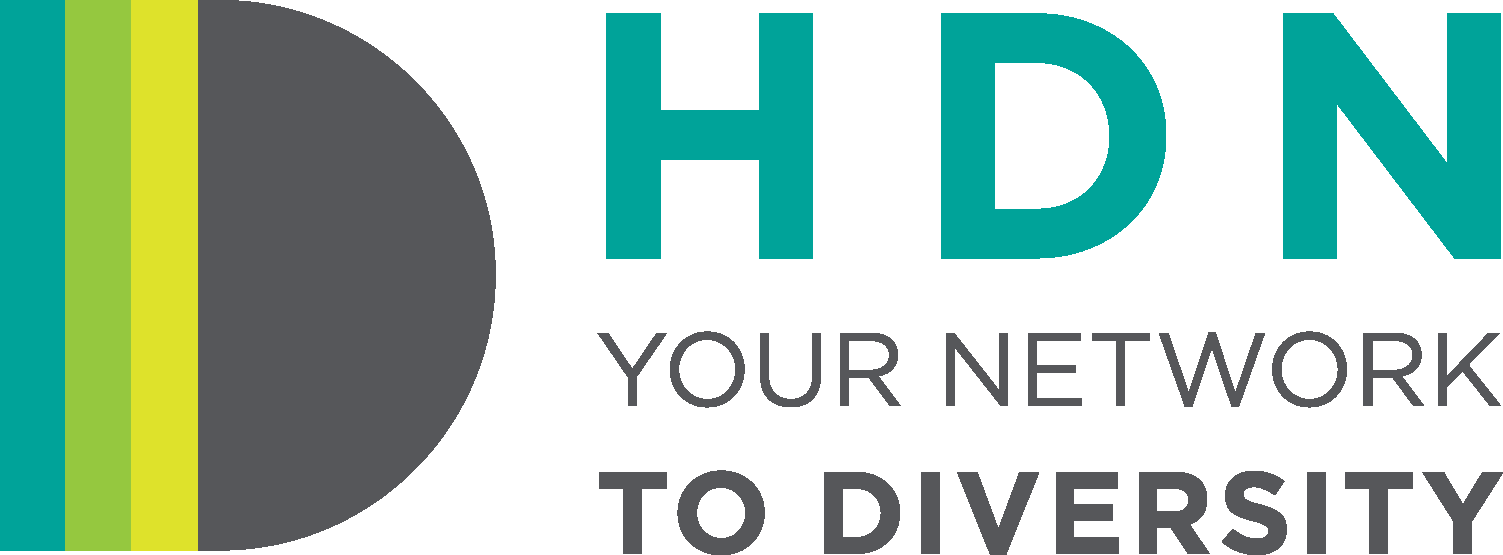 HDN Staff Mentoring 2019-2020MENTEE PERSONAL DEVELOPMENT LOGContentsAbout HDN Mentoring	3HDN Staff Mentoring Programmes	4What should a mentee expect from their Mentor?	5What should a mentor expect from their Mentee?5/6	Mentoring Workshops/Classes	6Housing Diversity Network Mentoring Programme – Timetable	7Who to Contact for Support and Advice	8Preparing for your first one-to-one meeting with your Mentor	9Reflections from your first one-to-one meeting with your Mentor	9Mentoring Class One – “Getting to know you”	10Preparing for your second one-to-one meeting with your mentor	11Mentoring Class Two – “Understand your environment”	12Preparing for your third one-to-one meeting with your mentor	13Mentoring Class Three – “Challenges & opportunities”	14Preparing for your fourth one-to-one meeting with your mentor	15Mentoring Class Four – “Moving forward”	16Preparing for your fifth one-to-one meeting with your mentor	17Reflections from your fifth one-to-one meeting (final review)	17INTO THE FUTURE	18About HDN Mentoring and the Staff Mentoring ProgrammeWelcome to the world of HDN Mentoring!  This Personal Development Log (PDL) has        been created for your practical use and to help you get the most from the programme. HDN is a training, consultancy and research social enterprise, established in 2003, providing       services to the civil society, state, and private sectors throughout the UK.  HDN believes that through its work covering all aspects of equality, diversity and inclusion           that it has a crucial role to play in ensuring that housing organisations reflect the communities     that they serve. This includes seniority in decision-making and governance. HDN Mentoring provides organisations with:A value for money approach to supporting and investing in their workforceAn opportunity to reduce inequality and maximize the benefits of diversityAn opportunity for staff to reach their potential and increase their contribution in the workplaceThrough a flexible yet structured mentoring programme, discussion and reflection is encouraged on further personal and professional development. This can include identifying personal goals for development and overcoming internal or external barriers to progression alongside building on experience and skills and widening networks.This guidance document is designed to provide you with an overview of the structure of the Staff Mentoring Programme, and space to plan sessions/work and reflect on your development.The Staff Mentoring Programme (SMP) provides housing practitioners with great one-to-one mentoring sessions with an experienced housing professional from outside of their own organisation, over the course of nine months. Participants will also attend four ‘Mentoring Workshops/Group Sessions’. These sessions are facilitated by HDN Co-ordinators as well as other experienced professionals. They provide a great opportunity to learn from and network with other housing practitioners in your region.Participation in the SMP is open to all and a membership benefit for HDN members.HDN Mentoring ProgrammesFormal mentoring programmes are commonly used to assist members to develop and maximise their potential within the organisation.HDN Mentoring blends one-to-one mentoring with group sessions, allowing mentees and mentors to develop additional networks and share learning more widely.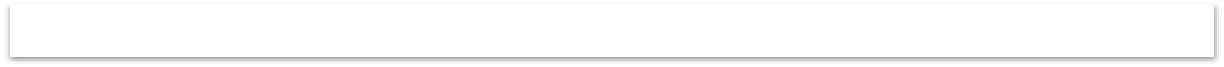 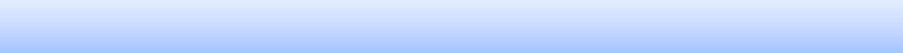 Mentors are selected from outside your organisation and will have appropriate experience in relation to your needs. They will have worked in the housing sector and/or related area. They will have mentoring, coaching or similar experience of developing others and be keen to share this with others, developing the knowledge and skills of their mentee along with their own.Once matched and briefed, mentors and mentees will arrange mentoring sessions together within agreed time scales. The method of meeting should be agreed by mentors and mentees but is likely to include a combination of face to face and remote communication to avoid unnecessary travel. Any additional email or phone support is to be agreed by mentors and mentee within the mentoring contract provided separately.What is One-to-One Mentoring?Having a mentor can be one of the most powerful developmental relationships a person will ever experience.  The one-to-one model is the most traditional format. Mentoring can be from a distance (two parties operating in different locations) or one mentor to a group of people.  Mentoring can help anybody, who has a change/development to make in his or her life, whoever or wherever they are. Mentor (n). A wise or trusted advisor or guideMentoring is a concept to support professional development.It can be used to enhance performance, knowledge and skills.Mentoring usually involves pairing of an employee with someone who is senior or more experienced.The mentor should not be the employees’ line manager.What should a mentee expect from their mentor?In the Staff Mentoring Programme, a mentor is expected to offer:5 one-to-one meetings during the programme to address individual objectivesCommitment – the mentor shall show commitment to the mentee by giving the mentoring sessions an appropriate level of priority.Rapport – the relationship between mentee and mentor doesn’t have to be the greatest friendship ever. But your mentor does need to offer respect, trust and a degree of liking. It’s hard to be fully open with someone you don’t feel comfortable with.Confidentiality – what is said between mentor and mentee is fully confidential, except in very special circumstances that may be defined by the programme or by law.Empathy – while mentors may not have experienced exactly the issues that a mentee faces, mentors should demonstrate an interest in them and their development and a willingness to understand things from the mentees point of view.Constructive challenge/stretching – the mentor will, when appropriate, push the mentee to think deeper, address uncomfortable issues and set higher personal ambitions.Summarising & reflecting – the mentor will typically use skills including listening, empathy, summarising and reflecting to facilitate the mentee’s tentative exploration of difficult areas.Sharing experience – the mentor will use their own experience to provide guidance and advice; equally, however, they will be conscious that what was right for them, may not be the best solution for the mentee. Holding back on talking too much about their experience is something mentors may find difficult, but you should be aware that the important outcome is that the you, the mentee finds a route forward that you feel comfortable with.Help in understanding how organisations work – your mentor will not be from your organisation. Their knowledge and experience will provide different perspectives to help you overcome challenges and grasp opportunities.Help in building networks – whether the mentee is trying to get on the career ladder, to move up it, or simply wants to be more effective where they are, they need a variety of sources of help. A mentor can be an important gateway to these, either making introductions or helping identify and contact people, who will be helpful to career development. Where appropriate, the mentor should encourage the mentee to seek additional advice and assistance outside the mentoring relationship, from specialist advisors, for example where the mentee’s personal circumstances are impacting on their work situation.Sounding board – whenever the mentee needs to make a difficult decision, or rehearse a difficult conversation, the mentor can help think it through.Listening – sometimes mentors help just by being there, when the mentee needs someone to talk to, who isn’t directly involved in the issue.What should a mentor expect from their mentee?The mentor deserves the mentee’s respect and consideration and both will be needed, if the relationship is to work well. The mentee is expected to:Show commitment to the mentor by giving the mentoring sessions priority over other urgent matters, and not, for example, change or cancel meetings at the last minute.Recognise that the mentor’s time and energy are given freely and are a valuable resource that should not be wasted.Prepare thoroughly for mentoring sessions to make best use of the mentoring sessions and follow up on agreed actions.Be prepared to lead the mentoring sessions.Be prepared to challenge the mentor constructively – they shouldn’t take everything for granted.Be open to feedback to enhance self-awareness and learning.Make time for reflection to learn, plan and manage development.Listen to the mentor’s views, but make their own mind up about what to do.Offer the mentor honest feedback about the nature and quality of the help they are receiving (this is especially important if the relationship is not working and needs to be changed, but mentors also need and appreciate positive feedback about what is working).Take responsibility for getting the most from the relationship.Mentoring Classes / WorkshopsMentoring classes/workshops provide an opportunity to develop self-awareness, key skills and build contact networks with other people in housing.The content of the Mentoring Classes/Workshops has been developed in response to suggestions from mentees, mentors and employers. They are delivered by HDN Mentoring Coordinators as well as experienced professionals, including HDN mentors and specialist external speakers.Workshop size vary depending on the demand within each region and there will be opportunities to break into smaller groups for some activities. Mentees should attend all four group sessions, but if this conflicts with another appointment or holiday for example, please inform your regional coordinator or HDN and your mentor.In the following pages of your Personal Development Log there are areas to help you prepare for group sessions and to review any learning. Group sessions run separately from the one-to- one sessions, but can be combined where relevant.This year’s programme is as follows:Workshop 1 – “Getting to know you”Workshop 2 – “Understanding your environment” Workshop 3 – “Challenges & opportunities” Workshop 4 – “Moving forward” Staff Mentoring Programme TimetableThe structure below is for guidance only, the exact workshop dates will be released before the start of the programme.Best practice would suggest that workshops and one-to-one sessions are held alternately to allow mentees to reflect on, discuss and consolidate their learning.Mentoring Programme example structure September/October 2019 – July 2020Mentoring Programme Outcomes and SkillsWho to Contact for Support and AdviceGeneral queries:Email: 	Mentoring@housingdiversitynetwork.co.uk   Telephone:	01484 652 606North East & Yorkshire & Humberside queries:Khalida AshrafiE: khalida@housingdiversitynetwork.co.ukT: 07932 088 234 North West queries:Sue Waterall E: suew@housingdiversitynetwork.co.ukT: 07939 629 781 East of England, Midlands and South West queries:Moreen PascalE: moreen@housingdiversitynetwork.co.uk T:  07903 792897London & South East queries: Beverley Ropley-Hylton E:  beverleyr@housingdiversitynetwork.co.ukT: 07772 356 903Preparing for your first one-to-one meeting with your mentorThings to consider for this session:IntroductionsSet the ground rules, for example:Arranging sessions: Where? When? How long? Communication between meetingsConfidentialityOur relationship: Trust, respect, opennessFeeding back to each other & Contracting (See Mentoring Contract document)Expectations:Mentee/mentor expectations, hopes and what is realistically achievable?Explore options and goals:What are the goals today? (These may change as the programme continues)What are my development needs and priorities for the programme (including personal objectives and skills – remember to refer to your mentee application form)What will we talk about next time?Note any outcomes from the meeting, actions to be taken and preparation needed for the next one-to-one (You can use the space provided below or the Learning Log on page 19 of this document)Prepare for Mentoring Workshop One (“Getting to know you”)What will be your objectives for the first workshop? & what preparation is needed?Reflections from your first one-to-one meeting with your mentorPersonal ObjectivesMentoring Workshop One – “Getting to know you”This session is aimed at getting to know yourself and your colleagues better. It will help you to reflect on your current knowledge, skills, experience and develop your goals for the programme. It will help you to build your understanding of team working and your role in team performance. (PLEASE NOTE – you will receive workshop agenda beforehand)Workshop One – PreparationMy objectives for this session:Any preparation needed:Workshop One – ReviewWhat have I learned?What actions do I need to take and by when?What else do I need to learn more of and how can I do this?Preparing for your second one-to-one meeting with your mentorThings to consider for this session:Looking back:How have things been since the last session? What have I achieved and learned?Review my goals and skillsHow was Mentoring Workshop One for me? What did I learn/reflect on and how can I use the learning? Is any preparation needed for Workshop Two?Key objective/focus for this session:Reflections from your second one-to-one meeting with your mentorSpecific development actions:Immediate priorities and development actionsWhat more have I learned about my strengths?How will I use, develop and share my strengths and what I have learned about myself?Expectations or things to consider for the next session:Mentoring Workshop Two – “Understand your environment”This session is focused on you and your work environment, including the wider Housing Sector context. It will help you consider the impact of perceptions and discuss the issues facing you, your organisation and Housing on a wider scale. You will also have the opportunity to reflect on information from workshop one. (PLEASE NOTE – you will receive workshop agenda details beforehand)Workshop Two – PreparationMy objectives for this session:Any preparation needed: Workshop – ReviewWhat have I learned?What actions do I need to take and by when?What else do I need to learn more of and how can I do this?Preparing for your third one-to-one meeting with your mentorThings to consider for this session:Looking back:How have things been since the last session? What have I achieved and learned?Review my goals and skillsHow was Mentoring Workshop Two for me? What did I learn/reflect on and how can I use the learning? Is any preparation needed for Workshop Three?Key objective/focus for this session:Reflections from your third one-to-one meeting with your mentorSpecific development actions:Immediate priorities and development actionsWhat more have I learned about my strengths?How will I use, develop and share my strengths and what I have learned about myself?Expectations or things to consider for the next session:Mentoring Workshop Three – “Challenges & Opportunities”This session is focused on the challenges and opportunities facing you in your work and beyond, including balancing work, career and other aspects of your life. It will help give you practical ideas and tips to overcome these and make the most of opportunities for change (PLEASE NOTE – you will receive workshop agenda details beforehand)Workshop Three – PreparationMy objectives for this session:Any preparation needed:Workshop Three – ReviewWhat have I learned? (How can I apply or use what I have learned so far at work and in my personal life?)What actions do I need to take and by when? (What personal opportunities/barriers did you discover?)What else do I need to learn more of and how can I do this?Preparing for your fourth one-to-one meeting with your mentorThings to consider for this session:Looking back:How have things been since the last session? What have I achieved and learned?Review my goals and skillsHow was Mentoring Workshop Three for me? What did I learn/reflect on and how can I use the learning? Is any preparation needed for Workshop Four?Key objective/focus for this session:Reflections from your fourth one-to-one meeting with your mentorSpecific development actions:Immediate priorities and development actionsWhat more have I learned about my strengths?How will I use, develop and share my strengths and what I have learned about myself?Expectations or things to consider for the next session:Mentoring Workshop Four – “Moving forward”This session is focused on the knowledge and skills you need to progress your career in the housing sector and how to prepare for success, and evidence your achievements. You will also have the opportunity to review your learning journey and share the success you have already achieved. (PLEASE NOTE – you will receive workshop agenda details beforehand)Workshop Four – PreparationMy objectives for this session:Any preparation needed:Workshop Four – ReviewWhat have I learned? (How can I apply or use what I have learned so far at work and in my personal life?)What actions do I need to take and by when? (What personal opportunities/barriers did you discover?)What have been my highlights from all the classes?Preparing for your fifth one-to-one meeting with your mentorThings to consider for this session:Looking back:How have things been since the last session?What have I achieved and learned?How have you changed since the start of the programme?How far along are you with achieving your goals?Mentoring Workshops:What were the highlights from Workshop Four for me?What are my key learning points from all the classes and how will I make use of them?What barriers have I identified within myself and externally to development?What have I learned to help me overcome these barriers?Key objective/focus for this session:Reflections from your fifth one-to-one meeting (final review)Use this space to begin noting your achievements and your future actions. Refer to your personal goal and skills from the start of the programme, as well as the overall objectives of the programme below:Increase your self-awarenessImprove your confidenceExpand your networksEnhance your understanding of unconscious bias, diversity and inclusionExplore your career aspirations and optionsIncrease your awareness of wider sector issuesReflections:How have you changed since the start of the programme? How much further along are you with achieving your goals? Overall what have I learned about my strengths and myself?How am I addressing any barriers and opportunities I face to my development?INTO THE FUTURE:What will you include in the final evaluation about “what went well” and “what could be improved” regarding:HDN Mentoring Programme – overallMentoring WorkshopsYour mentorYour personal development and your work towards achieving your goalsHave you achieved everything you wanted to?Is there anything outstanding – if so how will this be achieved?Learning LogPlease use this Learning Log to record anything you learn during the programme that includes one-to-ones and workshops. However, as you are learning all the time at work and at home you can use this space to reflect on your skills, approach, strengths and the wider work place to help think about what you’d like to do next or differently in the future.HDN Mentoring AgreementI…………………………………………… (Mentee) agree:To adhere to the group mentoring guidelines in working with my mentoring group.To adhere to the one to one mentoring guidelines in working with my Mentor as agreed.To commit to attending all 5 mentoring meetings and 4 mentoring workshops and the end of Programme Conference agreed, for the duration of the Mentoring programme.That all discussions will be totally confidential and will not be discussed outside the session, except by mutual agreement.The process will operate within a framework of equality and diversity and any unacceptable behaviour should be challenged and managed.All levels of contact will be agreed, and any unwanted intrusion will be discussed.To demonstrate my commitment to my Mentor and the programme by prioritising mentoring meetings.To inform HDN and my Mentor if I miss any mentoring sessions during the course of the programme and am unable to rearrange them for a mutually convenient time.To inform HDN and my Mentor ASAP, if I am unable to continue with the mentoring relationship.Any difficulties within the mentoring session will be discussed initially by the Mentor and the Mentee. If the problem cannot be resolved, the matter should be discussed with the regional HDN Mentoring Co-ordinator or a member of a Steering Group where they exist.Signature: ………………………………       Date: ……………………………………...HDN Mentoring AgreementI…………………………………………… (Mentor) agree:To adhere to the one to one mentoring guidelines in working with my Mentee as agreed.To commit myself to attending all 5 mentoring meetings and if possible the end of Programme Conference, for the duration of the Mentoring programme.That all discussions will be totally confidential and will not be discussed outside the session, except by mutual agreement.The process will operate within a framework of equality and diversity and any unacceptable behaviour should be challenged and managed.All levels of contact will be agreed, and any unwanted intrusion will be discussed.To demonstrate my commitment to my Mentee and the programme by prioritising mentoring meetings appropriately.To inform my Mentee if I miss any mentoring sessions during the course of the programme and am unable to rearrange them for a mutually convenient time.To inform HDN and my Mentee ASAP, if I am unable to continue with the mentoring relationship.Any difficulties within the mentoring session will be discussed initially by the Mentor and the Mentee. If the problem cannot be resolved, the matter should be discussed with the regional HDN Mentoring Co-ordinator.Signature: ………………………………       Date: ……………………………………...Overall Learning Outcomes to be achievedIncrease your self-awarenessImprove your confidenceExpand your networksEnhance your understanding of unconscious bias, diversity and inclusionExplore your career aspirations and optionsIncrease your awareness of wider sector issuesGeneral Skills DevelopmentInterpersonal skillsTeamwork skillsListening and communication skillsFeedback skillsPresentation skillsInfluencing skillsObjectivesAction/s neededWhen to becompleted byExperienceReviewConcludeActionsWhat happenedWhat was theresult/ impactWhat did I learnWhat will I doThings to discuss and agree in first meetingThings to discuss and agree in first meeting